UNIVERSITE POPULAIRE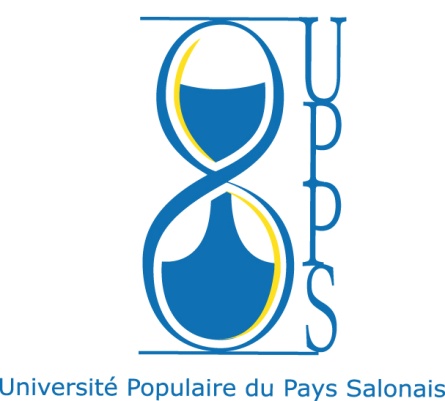 DU PAYS SALONAISProgramme 2023-2024Connaître le passéPour mieux comprendre le présentEt préparer l’avenirComme nous, vous aimez l’Histoire !      L’Histoire qui embrasse les siècles       Qui voyage sur les cinq continents          L’Histoire qui compare                Pour mieux comprendre                L’ici et l’ailleurs, autrefois et maintenantL’Université Populaire du Pays Salonais, créée en février 2012, est une association d’étudiants de tous âges et une équipe d’enseignants et d’érudits passionnés et bénévoles. Notre raison d’être : à partir de l’Histoire, offrir et partager le savoir en visant à la fois l’excellence et la convivialité.En bref, génie et modestie…Soyez nombreux à venir nous rejoindre !NOS OBJECTIFSFavoriser la transmission du savoir pour tousDévelopper les relations entre les individus et les générationsNOS ACTIVITESConférences-débatsSpectacles de théâtre  Promenades littérairesImportant : (Presque) Toutes nos activités sont gratuites ! L’adhésion est facultative mais souhaitable…Le mot du PrésidentPour cette saison 2023-2024, nous avons voulu à nouveau affirmer notre spécificité, nos passions pour l’histoire, le théâtre et la littérature, passions que nous saurons partager avec vous !PROMENADES LITTERAIRESAvec Yvon Rouquette, doux passionné de littératureLes promenades littéraires et conviviales, avec notre ami Yvon Rouquette, reprendront à l’automne. Balades avec arrêts-lectures, et repas ou pique-nique, autour d’écrivains connus ou méconnus. Deux premières sorties (dates à fixer). Plus d’autres RDV en 2024.Inscriptions obligatoires par mail (voir ci-dessous)Mercredi 4 octobre 2023 : Balade à Saint-Chamas, capitale de la biodiversitéNovembre 2023 : Balade à Fontvieille ; Découverte du castrum du Mont PaonFESTIVAL de THEATRE « SALON EN SCENE »Avec Gilbert CORDIER, acteur et metteur en scèneEn association avec la compagnie La SalonenquePour cette nouvelle saison, 9 rendez-vous théâtraux, un dimanche par moisHoraire et lieu : Auditorium, 15h à l’Auditorium, bd Aristide Briand ; Tarif :  10€ ; 5€ pour les adhérents UPPS, les bénéficiaires du CCAS, les moins de 18 ans ; pour les familles, gratuité pour les enfantsNeuf RDV d’octobre 2023 à juin 2024…8 octobre 2023 : Notre-Dame de Paris, par la compagnie La Posada de Don Quichotte de Cavaillon12 novembre 2023 : Le conte d’hiver, par la compagnie A vos souhaits de Marseille10 décembre 2023 : 1-2-3 Tchekhov, trois farces de Tchékhov, par la compagnie La Salonenque de Salon-de-Provence14 janvier 2024 : On ne paie pas ! On ne paie pas ! de Dario Fo, par la compagnie Pastille Production d’Aix-en-Provence11 février 2024 : Psychodrame en sous-sol, par la compagnie Les Imposteurs de Barbentane17 mars 2024 : Film : Les morts ne parlent pas au téléphone, par Gilbert Cordier et Jacques Bigay, produit par la compagnie La Salonenque et l’UPPS de Salon-de-Provence14 avril 2024 : Mystère sur le Grand Canal, par la compagnie Tiramisu de Gardanne5 mai 2024 : La lucidité, par la compagnie Corail de Marseille9 juin 2024 : Les toilettes de l’entreprise, par la compagnie L’Atelier du courant d’air de MarseilleLES CONFERENCES-DEBATS DU MERCREDIL’HISTOIRE DU MONDEEnfin, nous vous invitons à participer nombreux à notre ambitieux Cycle de conférences-débats HISTOIRE DU MONDE, dans lequel nous essayons de comprendre cette histoire de l’humanité dont nous sommes les héritiers, histoire sous toutes ses formes : géopolitique, littéraire, artistique, scientifique, technologique, sociale et économique.Programme complet à l’intérieur de ce livret…Christophe JENTA, président de l’UPPSPour tout contact ou pour plus d’informationsChristophe JENTA, 424 Bd Foch, 13300 Salon de ProvenceTél : 04 90 56 20 95 ; Portable : 06 85 06 31 86Courriel : christophe.jenta@wanadoo.frSite internet : uppsalonais.e-monsite.comLES CONFERENCES-DEBATS DU MERCREDIL’HISTOIRE DU MONDEUne équipe dynamique de bénévoles pour partager avec vous le savoir historique (mais pas que…), sous toutes ses formes. D’octobre à juin, tous les mercredis hors vacances scolaires (sauf vendredi 20 octobre 2023 et mardi 7 mai 2024)Horaire et lieu : 18h à la Maison de la Vie associative.Cette année, une offre éclectique. Une approche transdisciplinaire qui, nous l’espérons, suscitera d’intéressantes réflexions. Jugez-en par vous-même !Devenez un étudiant assidu à nos mercredis du savoir. Ou bien venez « picorer » dès octobre ou en cours d’année, selon vos envies du moment.Aucune inscription, l’entrée est libre. Bref, n’hésitez pas !Histoire de la Chrétienté en Occident (Chré.) ; 6 conférencesSylvain BIANCHI, professeur agrégé d’histoireHistoire des Arts : Quatre peintres essentiels à découvrir ou à redécouvrir (A) ; 4 conférences ; Juliette MOTTE, conférencièreHistoire économique : Economies de guerre, économies en guerre (Ec) ; 4 conférencesThierry GOFFINET, professeur agrégé d’économieHistoire médiévale de l’Europe (Eu) ; 4 conférences3ème partie : Le XIIIe siècleChristophe JENTA, conférencierDe la muraille au béton, une histoire des fortifications en Europe occidentale du XVIe au XXe siècles (Forti.) ;4 conférencesJean-Louis RICCIOLI, conférencier et ancien conservateur du musée de l’EmpériAteliers littéraires : Des histoires d’Américains (L)4 conférencesAndré ALESSANDRI et Michèle ZABLOT, professeurs de lettresPlus deux interventions hors-cycles, avec Hubert MONJE (22 novembre) et Martine GAVARA (22 mai)Et des surprises en cours d’année…Programme 2023-2024Octobre 2023- Mercredi 4 octobre : (A) Le Douanier Rousseau, maître de l’art naïf avec ses paysages fantastiques- Mercredi 11 octobre : (Chré.) 40-312 : Naissance, émergence et victoire du christianisme - Vendredi 20 octobre : (Ec) : L’Etat fait la guerre, la guerre fait l’EtatNovembre-Décembre 2023- Mercredi 8 novembre : (A) Rosa Bonheur, l’histoire étonnante d’une artiste du XIXe siècle- Mercredi 15 novembre : (Eu) : 1059-1197 : La lutte des papes et des empereurs ; 711-1292 : En Afrique du Nord et en Espagne, Califat de Cordoue, Empires berbères et Reconquista chrétienne (1)- Mercredi 22 novembre : La relativité d’Einstein, une révolution dans les sciences, par Hubert MONJE, ancien ingénieur du centre d’études supérieures industrielles- Mercredi 29 novembre : (Chré.) 312-476 : Le pouvoir chrétien, le 1er régime idéologique de l’Histoire- Mercredi 6 décembre : (L) Des Amérindiens : Jim Harrison, Retour en terre ; Joseph Boyden, Les saisons de la solitude- Mercredi 13 décembre : Pas de conférence - Mercredi 20 décembre : (Ec) : Les économistes et la guerre, la théorie du doux commerceJanvier-Février 2024- Mercredi 10 janvier : (L) Des Noirs américains : Richard Wright, Black boy ; Toni Morrison, Le chant de Salomon- Mercredi 17 janvier : (Forti.) : De XVIe au XVIIIe siècle, de la fin de la muraille au triomphe du bastion - Mercredi 24 janvier : (Eu.) : 972-1292 : En Afrique du Nord et en Espagne, Califat de Cordoue, Empires berbères et Reconquista chrétienne (2) ; Les guerres baussenques : Toulouse et Barcelone se partagent la Provence- Mercredi 31 janvier : (A) William Hogarth, premier artiste libre de l’Ecole anglaise : de l’humour dans la peinture !- Mercredi 7 février : (Chré.) 476-910 : L’effondrement civilisationnel- Mercredi 14 février : (Forti.) : La seconde moitié du XIXe siècle, progrès industriel et grands programmes étatiques - Mercredi 21 février : (Ec.) Dettes publiques et guerres : comment réduire la dette ?Mars-Avril 2024- Mercredi 13 mars : (L) Le rêve américain et les fractures de la société : Luca Di Fulvio, Le gang des rêves ; Maria Fuenas, Les trois filles du Capitan- Mercredi 20 mars : (A) Georges de la Tour : Observez ces regards, ces attitudes, c’est toute une histoire qui circule dans chacun de ses tableaux- Mercredi 27 mars : (Eu.) : 1197-1250 : La lutte du sacerdoce et de l’Empire : Frédéric II Hohenstaufen et la papauté- Mercredi 3 avril : (Chré.) 910-1216 : L’Eglise à la conquête de la Chrétienté - Mercredi 10 avril : (Eu.) : 1180-1303 : Le grand XIIIe siècle français : Philippe II Auguste, Saint-Louis, Philippe IV le Bel ; Naissance de l’Empire angevin ; Le pape Boniface VIII et la fin de l’Europe théocratique- Mercredi 17 avril : (Ec) Le Covid, une économie de guerre ?Mai- Juin 2024- Mardi 7 mai : (L) Le rêve américain et les fractures de la société : William Styron, Le choix de Sophie ; Philip Roth, Pastorale américaine- Mercredi 15 mai : (Chré.) 1216-1450 : Du triomphe aux crises successives- Mercredi 22 mai : Conférence littéraire : Romain Gary, le talent d’habiter plusieurs vies, par Martine GAVARA, professeur de littérature- Mercredi 29 mai : (Chré.) : 1450-1648 : Le Temps des ruptures, le protestantisme- Mercredi 5 juin : (Forti.) : De la Grande Guerre aux années 1960, le béton roi- Mercredi 12 juin : (Forti.) : La forteresse de Tournoux (Haute-Ubaye), le chaînon manquantLa suite en 2024-2025…Il n’y a pas de sens à l’histoire,Mais l’histoire donne un sens au présent.Jacques Le Goff